How to Dispose of Mixed Chemical Wastes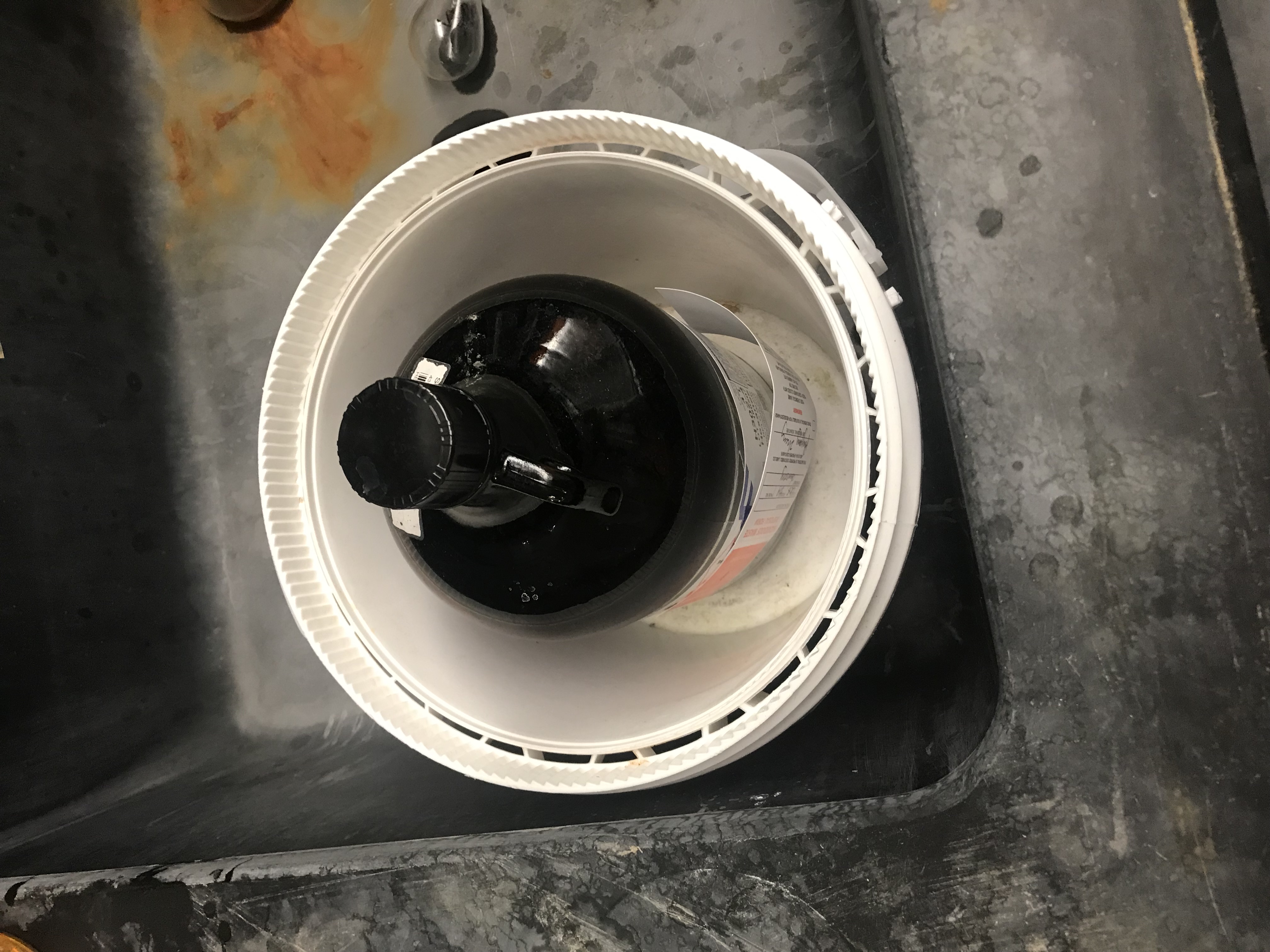 Step 1: Identify the materials you are working with. Non-reactive, neutral, non-hazardous materials can go into the general “sink” waste. Other materials such as those listed below should be segregated: P-listed/acutely toxicAcidicBasicHeavy metalsOdorousInsoluble solidsStep 2: Generate a mixed waste labelSpell out all contents and indicate an estimated percentage of its contents.Secure it to the bottle via the sticky part, tape or affix it to the neck of the bottle.Keep small bottles around for special wastes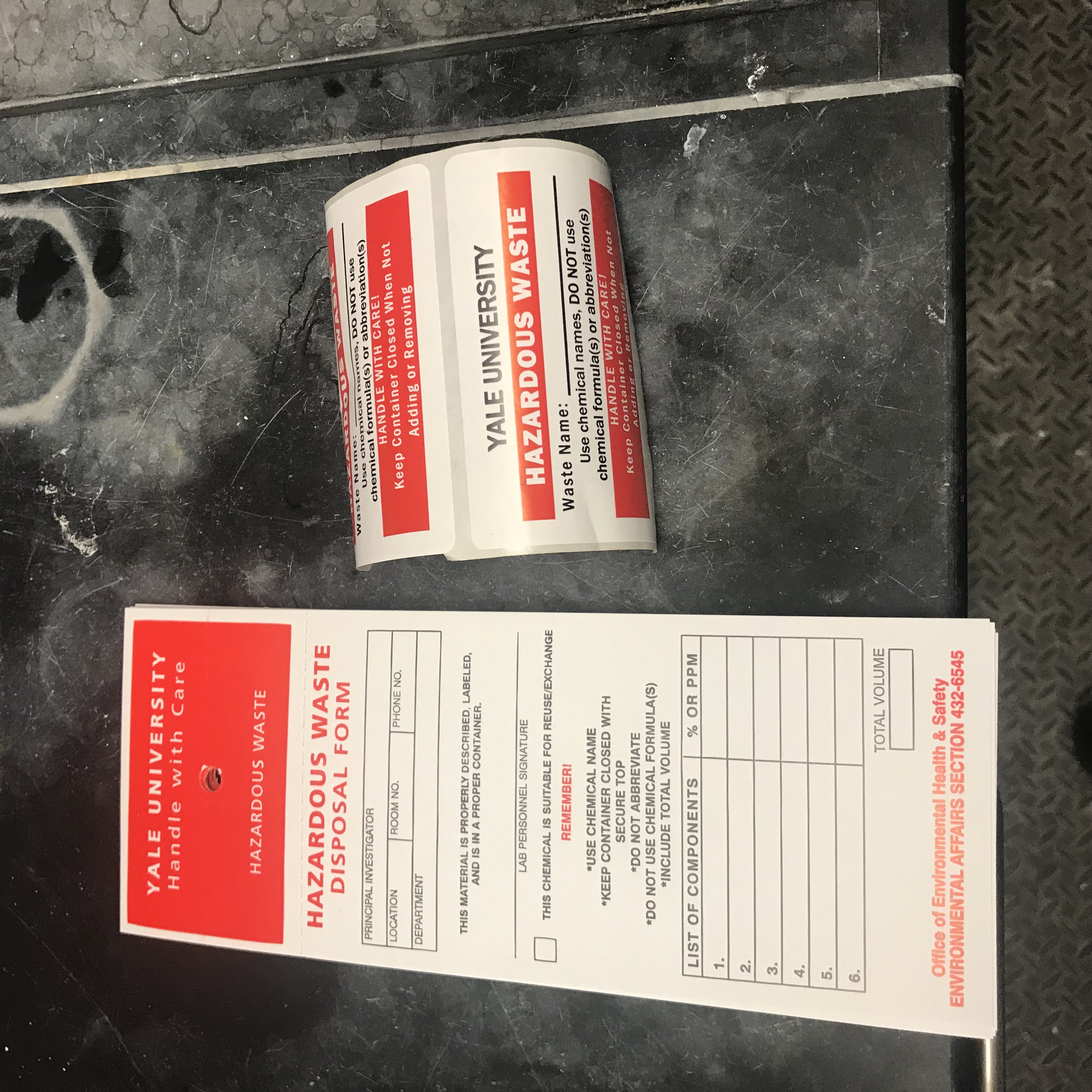 Step 3: Store individual waste bottles in a secondary container.Keep around individual waste bottles for reactions containing similar materials.Dispose of in the satellite accumulation area (SAA) for pickup when finished or full. 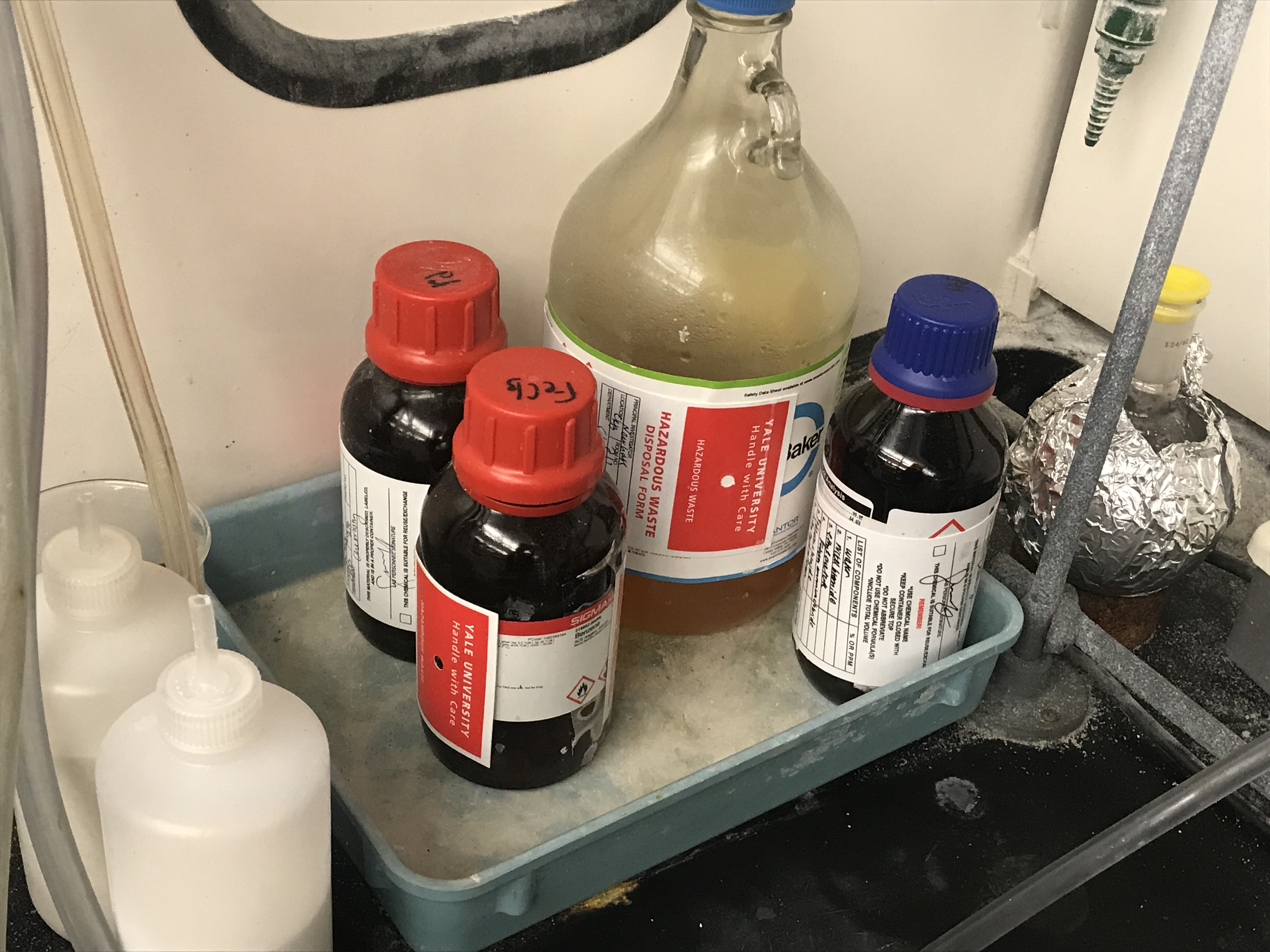 